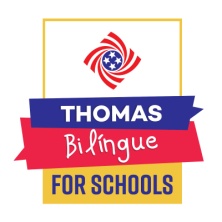 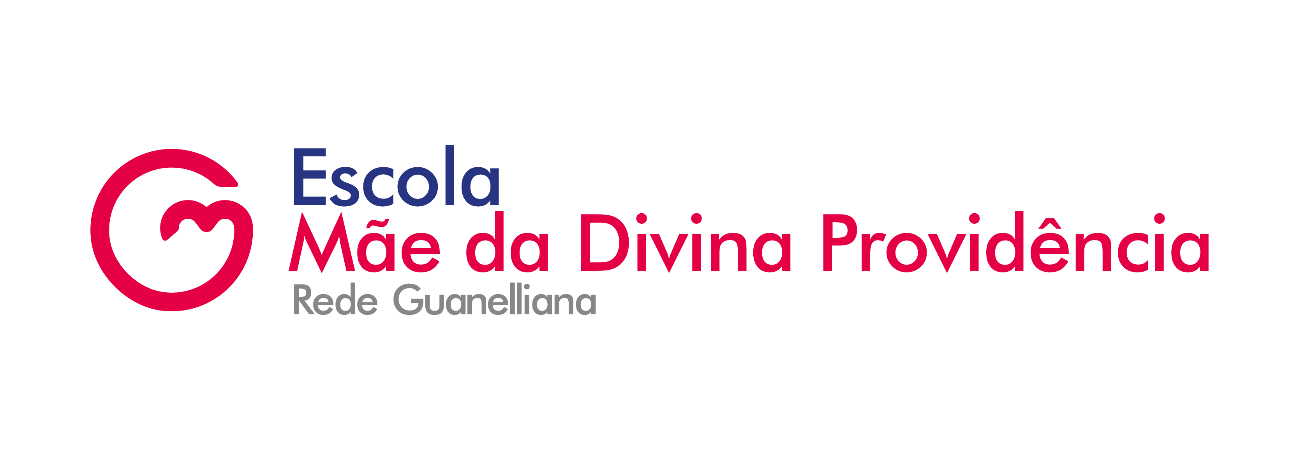             CONTEÚDO PROGRAMÁTICO                               1° ANOAvaliação 1 -   1º TRIMESTRE - 2020Avaliação assistida Conteúdo da Avaliação 1 - 1° TRIMESTREEnglishDoodle Town 3 Unit 1 – At school (Page 2 to 11)Math: Numbers - from 1 to 10 Animals – cat, Lion, turtleRead the sentence – What are you doing? Ex; i am kicking the BallColors: Orange and Green.Science: Whats the wather like today? Today is sunny, rainy, claudy or windy.Phonics: A, C, T, L, P- Unit 2 – Fun and game (Page 12 to 21)Math: Lets addWhat do you like to do? I like to stretch, spin, hop, clap, wave or wiggleColors: Blue, purple, red and yellow.Phonics: H, S, I, K, B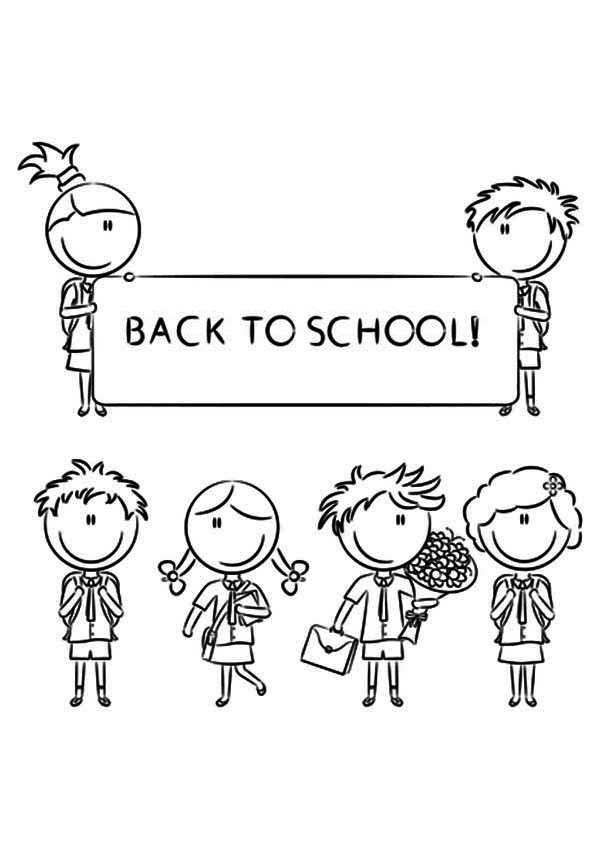 CONTEÚDO PROGRAMÁTICO 1° ANO Avaliação 2 - 1º TRIMESTRE - 2020Avaliação assistida Conteúdo da Avaliação 2 - 1° TrimestreEnglishDoodle Town 3 Unit 3 – Clothes (Page 22 to 31)Math: Graph and numbers from 1  to 20 (count buttons) Read the sentence - What do you wear at school? Ex: I wear my (uniform)Size of items; TOO BIG AND TOO SMALLThe mitten and colors; Pink crayons, purple crayons, Green crayons.Phonics: M, G, F, SH- Unit 4 – Farm fun (Page 32 to 41)Math: Count to 15; do additions and talk about how many animals are there. There are / There is Comparing sizes; Big and smallPhonics: E, R, D, NAnimals from the farm; hen, chicks, horse, puppy. Read the sentence; What is your favorite animals? My favorite animal is...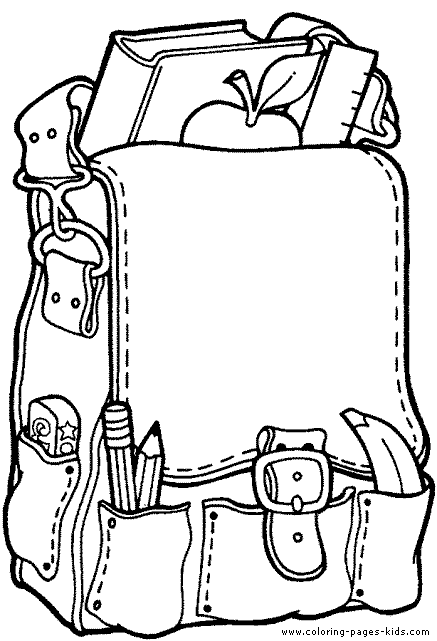 CONTEÚDO PROGRAMÁTICO 1° ANO Avaliação 1 - 2º TRIMESTRE - 2020Avaliação assistida Conteúdo da Avaliação 1 - 2° TRIMESTREEnglishDoodle Town 3 Unit 5 – Our amazing body (Page 42 to 51)Math: Count to 30 by fives Body parts; Head, shoulders, back, feet, chin, cheeks, eyes, nose, legs, knee, toe.Read the sentence – What can it do with its tongue? I can tasteGiraffe has a long tongue  CONTEÚDO PROGRAMÁTICO1° ANOAvaliação 2 - 2º TRIMESTRE - 2020Avaliação assistida Conteúdo da Avaliação 2 - 2° TRIMESTREEnglishDoodle Town 3 Unit 5 – Our amazing body (Page 42 to 51) REVIEW.Math: Count to 30 by fives Body parts; Head, shoulders, back, feet, chin, cheeks, eyes, nose, legs, knee, toe.Read the sentence – What can it do with its tongue? I can tasteGiraffe has a long tongue  - Unit 6 – Let’s eat (Page 52 to 63)Math: Subtraction; how many are left?Breakfast and luch; what do you eat?What are you doing? I am (squeezing) the lime / She is (peeling) the bananaLets make a smoothies; selection of fruit like bana, limes, strawberries, milk or yogurt.CONTEÚDO PROGRAMÁTICO 1° ANOAvaliação 1- 3º TRIMESTRE - 2020Avaliação assistida Conteúdo da Avaliação 1 - 3° TRIMESTREEnglishDoodle Town 3 Unit 7 – At the beach (Page 64 to 73)Math: Numbers – count to 50 by tens Animals from the sea – fish, crab, whale, shark, octopus and jellyfishSandcastleRound and flatSea turtle and how can we help them? - Unit 8 – On the Go (Page 74 to 83)Math: Coun to 1 to 80 by tem; shapes and additionTransports; taxi, subway, train, ferry, bus and trolleyRead the sentence; how do we get to the park? We can take a bus.Where is the frog? The frog is on the log.CONTEÚDO PROGRAMÁTICO 1° ANO Avaliação 2    - 3ºTRIMESTRE - 2020Avaliação assistida Conteúdo da Avaliação 2 - 3° TRIMESTREEnglishDoodle Town 3 Unit 9 – Celebrations (Page 84 to 93)Math: Numbers - from 1 to 100 When thing are; this afternoon, today, tomorrow and tonight.Days of the weekColors of the drum; Brown, yellow, purple, grey.AlphabetBirthday party and how are you today? I am happy.- Unit 10 – The name of the tree.  (Page 94 to 21)Math: review numbers 1-100; count by fives and tens.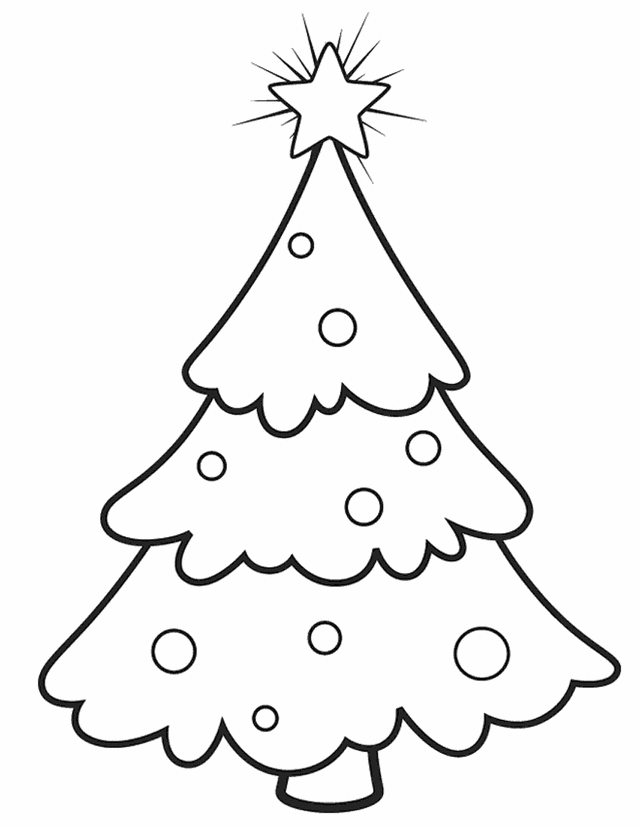 Family members; Mother, father, gramma and grampa.Animals from the jungle; zebra, giraffe, Lion and monkeyFruits. Bananas, apples and bananas.                                                                               Happy Holidays! ;)DatasAvaliações27/03InglêsDatasAvaliações15/05InglêsDatasAvaliações26/06InglêsDatasAvaliações28/08InglêsDatasAvaliações02/10InglêsDatasAvaliações23/11Inglês